АДМИНИСТРАЦИЯ КРАСНОСЕЛЬКУПСКОГО РАЙОНАПОСТАНОВЛЕНИЕ«24» августа 2023 г.     						                               № 297-Пс. КрасноселькупОб индексации размера предельной стоимости оздоровления детей, постоянно проживающих на территории Красноселькупского районаВ целях реализации Порядка оздоровления детей, постоянно проживающих на территории Красноселькупского района, утвержденного постановлением Администрации Красноселькупского района от 02 декабря 2021 года № 40-П, руководствуясь Уставом муниципального округа Красноселькупский район Ямало-Ненецкого автономного округа, Администрация Красноселькупского района постановляет:Произвести индексацию размера предельной стоимости оздоровления детей, постоянно проживающих на территории Красноселькупского района, на 6,1 процента.Установить, что при индексации размер предельной стоимости оздоровления детей, постоянно проживающих на территории Красноселькупского района, подлежит округлению до целого рубля в сторону увеличения.Опубликовать настоящее постановление в газете «Северный край» и разместить на официальном сайте муниципального округа Красноселькупский район Ямало-Ненецкого автономного округа.Настоящее постановление вступает в силу с момента его официального опубликования и распространяет свое действие на правоотношения, возникшие с 01 января 2023 года. Контроль за исполнением настоящего постановления возложить на заместителя Главы Администрации Красноселькупского района по социальным вопросам.Глава Красноселькупского района                                                        Ю.В. Фишер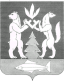 